 Приложение № 1 В тендерную комиссиюЗАО «ФИНКА Банк»от «____»_________2024 г. номер тел. Участника _________________ электронный адрес____________________ЗАЯВКАна участие в тендереИзучив тендерные документы на поставку платежных терминалов, мы, нижеподписавшиеся, предлагаем осуществить поставку вышеуказанной услуги/товара, в соответствии с указанными тендерными документами.В случае если наше предложение будет принято, берем на себя обязательство осуществить поставку услуги/товара ------------------------------------------------- указанной в тендерных документах.Мы подтверждаем наше согласие, считать данное тендерное предложение действительным в течение ______ (____________________) календарных дней с даты указанной, в тендерных документах и обязуемся рассматривать его как обязательное для нас.Мы выражаем свое согласие/ несогласие открыть расчетный счет в ЗАО ФИНКА Банк  Согласен       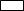   Не согласенМы признаем за вами все ваши права, указанные в тендерных документах. Мы понимаем, что вы не обязаны принять тендерную заявку с наименьшей стоимостью или вообще какую-либо из заявок, полученных вами.Дата: число ___________ месяц ____________ 202_  г.__________________________              ______________________________       ( Подпись), М.П.                                                           (Должность) Приложение № 2 В тендерную комиссиюЗАО «ФИНКА Банк»Анкета Участника тендера___________________________________(подпись, М.П.)____________________________________(фамилия, имя, отчество подписавшего, должность)Участники должны заполнить приведенную выше таблицу по всем позициям.В случае отсутствия каких-либо данных указать «нет».Приложение № 3В тендерную комиссиюЗАО «ФИНКА Банк»Техническое заданиеНаименование поставщика: _________________________________________________Дата: число ___________ месяц ____________ 2024  г.Офисная модельУличная модель / черезстенная модель:ADM терминалы:__________________________              ______________________________    	   ( Подпись), М. П.                                                    (Должность)Перечень цен и график поставокНаименование поставщика: _________________________________________________*- кол-во и тип может измениться на момент заказа в зависмости от потребности филиалов.Дата:________________________________________Участник тендера вправе дополнить свое предложение любой информацией, которая является по мнению участника преимуществом. Ценновое предложение участников тендера в иностранной валюте, для принятия решения конвертируется в национальную валюту по официальному курсу валют НБКР.При заключении договора с банком требуется открытие счета в банке ЗАО «ФИНКА Банк».  Приложение № 4В тендерную комиссиюЗАО «ФИНКА Банк»«____» _________ 202__г.________Настоящим, на ваш запрос относительно информации о судебных исках, сообщаем следующее. По состоянию на ____________ 202__ года ОсОО / ЧП «____________» выступает/не выступает ответчиком/истцом  по ____________ (количество) судебным делам (в случае вовлеченности в судебные тяжбы,  предоставить подробную информацию относительно участников и суммы иска).ОсОО / ЧП «____________» подтверждает, что вышеприведенная информация является достоверной и полной. ОсОО / ЧП «____________» признает, что в случае преднамеренных искажений и упущений, это может послужить основанием для дисквалификации из участия в тендере.С уважением,№ п/пНаименованиеСведения об Участнике тендера (заполняется Участником тендера)Организационно-правовая форма и фирменное наименование Участника ИНН  Участника Юридический адресФактический адресФилиалы: перечислить наименования и фактические адресаТелефоны Участника Адрес электронной почты Участника Фамилия, имя и отчество, дата рождения руководителя Участника, имеющего право подписи согласно учредительным документам, с указанием должности и контактного телефонаФамилия, имя и отчество ответственного лица Участника Запроса предложений с указанием должности и контактного телефонаУзелЭлементМодельКорпусТехнологические заглушкиДля сохранения возможности последующей установки:Считывателя штрих кода;QR-кода;Считывателя карт;EPP-клавиатуры;Рекламного монитора;МонетоприемникаКорпусОсобенностиСтриттер АПП-2 Сталь 2 мм. Анкерные крепления для фиксации терминала на полу.  Имеется возможность установки сигнализации. Готовые места под монтаж сирены, платы контроллера, датчика открытия двери. Функция открытия отсека монитора, для удобного доступа к монитору и сенсорному стеклуКорпусПокраскаГлянец, (Брендированный)Окончательное согласование Дизайн – Макета брендирования оборудования по результату выбора модели.КорпусСейф для купюроприемникаРасположена отдельно от технической, запирается на отдельный замокОсновные узлыМониторLCD, диагональ не менее 17"Основные узлыСенсорный экранIP65 (диагональ 17’’, толщина 3 мм), инфракрасныйОсновные узлыМодем4G HiLink (с функцией автоперезагрузки)Основные узлыКупюроприемникMEI Advance 1500+ основная реджект-кассета с замкомна 1500 купюр, с последней актуальной прошивкой Основные узлыДополнительная реджект-кассета1500 купюр (с замком)Основные узлыСторожевой таймерПоддерживающий функцию Hard ResetОсновные узлыИБПНе менее 500 WОсновные узлыПринтерCustom VKP-80II / Custom TG2480-HСистемный блокПроцессорIntel Celeron G5905Системный блокОЗУDDR4, не менее 4096 MbСистемный блокЖесткий дискSSD, 120GBСистемный блокМатеринская платаAsus H510 LGA 1200Системный блокБлок питанияНе менее 400-500W(110В-230В)Системный блокДополнительное оборудованиеФункция для вкл/выкл терминала, выведеная на корпус (Кнопка откл/вкл).Прочие сведенияГарантия 36 месяцев (2 года полной гарантии, 1 год сервисного обслуживания) Срок поставки не более 60 рабочих дней. Условия оплаты: предоплата не более 50 (пятидесяти) процентов от стоимости.УзелЭлементМодельКорпусТехнологические заглушкиДля сохранения возможности последующей установки:МонетоприемникаКорпусОсобенностиСтриттер АПП-2 Сталь 2 мм. Анкерные крепления для фиксации терминала на полу.  Имеется возможность установки сигнализации. Готовые места под монтаж сирены, платы контроллера, датчика открытия двери.Функция открытия отсека монитора, для удобного доступа к монитору и сенсорному стеклуКорпусОбогрев/вентиляцияНаличие систем вентилирования и обогрева терминала, в соответствии с временем годаКорпусПокраскаГлянец, (Брендированный)Окончательное согласование Дизайн – Макета брендирования оборудования по результату выбора модели.КорпусСейф для купюроприемникаРасположена отдельно от технической, запирается на отдельный замокОсновные узлыМониторLCD, диагональ не менее 17"Основные узлыСенсорный экранIP65 (диагональ 17’’, толщина 3 мм), инфракрасныйОсновные узлыМодем4G HiLink (с функцией автоперезагрузки)Основные узлыКупюроприемникMEI Advance 1500+ основная реджект-кассета с замкомна 1500 купюр, с последней актуальной прошивкой Основные узлыДополнительная реджект-кассетаНа 1500 купюр (с замком)Основные узлыСторожевой таймерПоддерживающий функцию Hard ResetОсновные узлыИБПНе менее 500 WОсновные узлыПринтерCustom VKP-80II / Custom TG2480-HСистемный блокПроцессорIntel Celeron G5905Системный блокОЗУDDR4, не менее 4096 MbСистемный блокЖесткий дискSSD, 120GBСистемный блокМатеринская платаAsus H510 LGA 1200Системный блокБлок питанияНе менее 400-500W(110В-230В)Системный блокДополнительное оборудованиеФункция для вкл/выкл терминала, выведеная на корпус (Кнопка включения).Прочие сведенияГарантия 36 месяцев (2 года полной гарантии, 1 год сервисного обслуживания) Срок поставки не более 60 рабочих дней. Условия оплаты: предоплата не более 50 (пятидесяти) процентов от стоимости.                                                                                                                                                              Технические параметры аналогичны офисной модели терминаловБанк рассматривает возможность приобретения терминалов с возможностью многофункционального приема наличных банкнот (принимать пачками а не по отдельности)Описание    Кол-во*Цена, сомВсего, сомМесто доставкиСрок доставкиПлатёжные ТерминалыПлатёжные ТерминалыПлатёжные ТерминалыПлатёжные ТерминалыПлатёжные ТерминалыПлатёжные ТерминалыОфисный Платёжный Терминал68ЗАО «ФИНКА Банк»Черезстенный Платёжный ТерминалЗАО «ФИНКА Банк»Уличный Платёжный Терминал7ЗАО «ФИНКА Банк»Итого: 75Итого: 75Итого: 75ЗАО «ФИНКА Банк»